甲  必考题一、 现代文阅读（9分.毎小题3分〉阅读下面的文字，完成任务-3题宋代的农业，手工业，商业在唐代的基础上又有了新的发展，特别是商品经济出现了窗前的繁荣，在此背景下，宋代的货币流通和信用进入迅速发展时期，开创了古代金融的新篇章。宋代在信用形式和信用工具方面都呈现出新的特点。信用形式有借贷，质，押，典、赊买赊卖等多种形式。借贷分为政府借贷和私人借贷。政府贷借主要表现为赈贷的形式，在紧急情况下通过贷给百姓粮食或种子的方式，帮助他们度过困境。私人借贷多为高利贷。它可以解决社会分化和“钱荒”带来的平民百姓资金严重不足的问题，满足特殊支付和燃眉之急的需要。质、押是借贷担保的形式，由质库、解库、普惠库、长生库等机构经营。质属动产担保，它的设立必须转移动产的占有；押属不动产担保，通常将抵押物的旧契交付抵押权人即可。债务人违约时，债权人可用变卖价款优先受偿。典当作为不动产转移的一种形式，也是在宋代形成和发展起来的。其特点是典权人向出典人支付典价后，就占有了出典人典产的使用权和收益支配权，典权存续期间典权人不向出典人支付租金，出典人也不向典权人支付利息。宋代，商业贸易非常发达，但通货偏于紧缩，故赊买赊卖行为也很普及，几乎消费领域、流通领域和生产领域的所有物品都能进行赊买赊卖。而且赊买赊卖所涉及人员的关系也异常复杂，触及官家和私人各层面。从其实际效果看，解决了军需、赈济了贫民、加强了流通、满足了财政，更重要的一点，它向束缚生产流通扩大和发展的高利贷发起了冲击。随着社会经济的发展，宋代商业贸易的发展对货币发展的要求越来越高，但是社会中货币供给和流通状况不尽理想，表现为货币流通区域的割据性、货币供给数量的有限性、货币币材的复杂性以及大量流通的铜铁钱细碎和不便携带的特性，其结果是抑制了经济发展。为了解决这类问题，在高度发达的造纸和印刷技术保障下，通过民间自发力量的作用或官府的强制推行，宋代社会陆续涌现出诸如茶引、盐引、香药引、矾引、便钱、交子、钱引、见钱公据、关子和会子等大量新型纸质信用工具。茶引、盐引、矾引、香药引等信用工具要求相关人员先用粮草或现钱付出作为取得的条件，然后异地凭该票兑取现钱或其他禁榷货物。这些信用票据的行用，除了可发挥信用功能外，也使得政府和商人在禁榷专卖品领域能够共利发展，既有利于商人从政府专营的禁榷物品中分得一份利益，又有利于政府实现补给军需、增加收入的目标。便钱、见钱公据和早期的交子、关子、会子等信用工具要求相关人员先交纳现钱作为取得的条件，然后再根据需要持这些代表入纳现钱价值的信用票据到指定的地区和入纳地兑取现钱。这类信用工具携带方便且具有汇票性质，可以保障大宗交易、跨地区交易货款的顺利清结。早期的交子、关子、会子后来在信用票据基础上逐步发展为纸币，它们的行用，弥补了货币不足，节省了货币流通需求量，使商品经济得到了扩张。可见，宋代新型信用工具的大量行用，是社会经济发展史中最具标志性意义的新生事物，它缓解或解决了交换过程中的诸多不便与矛盾，从而在很大程度上促进了经济发展。1．下列关于原文内容的表述，不正确的一项是（     ）A．宋代的信用进入迅速发展时期，借贷、质、押、典、赊买赊卖等信用形式的产生是宋代金融的一个新特点。B．宋代的政府借贷基本上是赈济性借贷，主要目的是帮助百姓度过困境，因此与私人借贷相比，政府借贷的利率要低得多。C．在宋代，债务人可以用不动产的契约或动产作为担保，向债权人借贷，在债务人不偿还债务时，债权人可用变卖价款优先受偿。D．赊买赊卖的信用形式在一定程度上解决了宋代通货紧缩带来的资金不足的问题，缓解了生产、流通、消费领域中的诸多矛盾。2．下列理解和分析，不符合原文意思的一项是（    ）A．在商品经济发展的推动下，宋代的信用工具不断创新，出现了茶引、盐引、交子、关子和会子等信用工具。    B．各类新型纸质信用工具最初是由宋代政府发行的，期发行的目的是为了解决货币流通区域的割据性等多方面的问题。    C．茶引、盐引等信用工具的使用，可以使一些商人取得茶、盐等货物的专卖凭证，从政府专营的物品中分得一部分利益。     D．宋代的造纸术和印刷术高度发达，这为交子、关子和会子等新型信用工具的产生提供了技术条件。3.根据原文内容，下列理解和分析不正确的一项是A.质库，解库是进行押物，放款，放息的机构。唐宋时期随着社会经济的日益发展，质库解库也随之兴盛。B.在宋代，出典人交房产押给典权人后，可以获得一笔典价，且不必支付利息，在典期内，典权人不但享有房屋的使用根，同时还拥有出租权。C.虽然早期的交子具有汇票性质，可以克服金属货币不便携带的缺点，保障商品交易中贷款的顺利结算，但是它还没有发展成为纸币。D. 宋代各种信用形式和信用工具对当时的经济发展都起支非常积极的作用，同时也为此后各个朝代提供了借鉴。
古代诗文阅读（36分）（一）文言文阅读（19分）孙傅，字伯野，海州人，登进士第，为礼部员外郎。时蔡袺为尚书，傅为言天下事，劝其亟有所更，不然必败。偹不能用。迁至中书舍人。宣和末高丽入贡使者所过调夫治舟骚然烦费傅言索民力以妨农功而于中国无丝毫之益宰相谓其所论同苏轼奏贬蕲州安置给事中许翰以为傅论议虽偶与轼合，意亦亡他，以职论事而责之过矣，翰亦罢去。靖康元年，召为给事中，进兵部尚书。上章乞复祖宗法度，钦宗问之，傅曰：“祖宗法惠民，熙，丰法慧国，崇、观法慧奸。”时谓名言。十一月，拜尚书右丞，俄改同知枢密院，金人围都城，傅日夜亲当矢石。金兵分四翼嗓而前，兵败退，堕与护龙河，填尸皆满，城门急闭。是日，进人遂登城。二年正月，钦宗诣金帅营，以傅辅太子留守，仍兼少傅，帝兼旬不返，傅屡贻书请之。及废立檄至，傅大恸曰：“吾唯知吾君可帝中国尔，苟立异姓，吾当死之。”金人来索太上，帝后，诸王、妃主，傅留太子不遣。密谋匿之民间，别求关类宦者二人杀之，并斩十数死囚，持首送之，给金人曰：“宦者欲窃太子出，都人争斗杀之，误伤太子。因帅兵讨定，斩首为乱者以献，苟不已，刚以死继之，”越五日，无肯承其事者，傅曰：“吾为太子傅，当同生死。金人虽不吾索，吾当与之俱行，求见二酋面责之，庶或万一可济。”遂从太子出。金守门者曰：“所欲得太子，留守何预？”傅曰：“我宋之大臣，三太子傅也，当死从。”是夕，宿门下，明日，金人召之去。明年二月，死于朝廷，绍兴中，赠开府仪同三司，谥曰忠定。（节选自《宋史孙傅传》）

4、下列对文中画波浪线部分的断句，正确的一项是（3分）A．宣和末/高丽入贡/使者所过/调夫治舟/骚然烦费/傅言/索民力以妨农功/而于中国无丝毫之益/宰相谓其所论同苏轼/奏贬蕲州安置/B. 宣和末/高丽入贡/使者所过/调夫治舟/骚然烦费/傅言/索民力以妨农功/而于中国无丝毫之益/宰相谓其所论同苏轼奏/贬蕲州安置/C. 宣和末/高丽入贡使者/所过调夫治舟/骚然烦费/傅言/索民力以妨农功/而于中国无丝毫之益/宰相谓其所论/同苏轼奏/贬蕲州安置/D. 宣和末/高丽入贡使者/所过调夫治舟/骚然烦费/傅言/索民力以妨农功/而于中国无丝毫之益/宰相谓其所论同苏轼/奏贬蕲州安置/5.下列对文中加点词语的相关内容的解说不正确的一项是（3分）A.登进士第，又可称为进士及第，指科举时代经考试合格后录取成为进士。
B.兵部是古代“六部”之一，掌管全国武官选用和兵籍，军械，军令等事宜。
C.庙号是皇帝死后，在太庙立室奉祀时特起的名号，如高祖，太宗，钦宗。
D.太子指土建时代君主儿子中被确定继承君位的人，有时也可指其他儿子。6.下列原文有关内容的概括和分析，不正确的一项是（3分）（    ）A.孙博入仕以后，积极向上建言，他担任礼部员外郎，对上书蔡修纵论天下大事，劝蔡迅速有所更变，否则必将失败，可惜他的建议没有被采纳B．孙博上奏，请求恢复祖宗法度，他任兵部尚书后，从小用角度高度评价祖宗法度和熙，丰年间的法度，批评祟、观年间的法度，受到时人赞许C．孙博不畏金人，努力全包太子，金人掳走钦宗后又索求太子，他密谋藏匿太子，杀二宦者将首级送至金营，欺骗金人，这就是误伤太子之人D．孙博舍人取义，死后谥为忠定，太子被迫至金营，孙博前往，却受到守门者劝阻，他表示身为太子博，应誓死跟从太子，后被金人召去，死于北亭7.把中文画横线的句子翻译成现代汉语。（10分）（1）吾唯知吾军可帝中国尔，苟立异姓，吾当死者（2）金人虽不吾索，吾当与之俱行，求见二酋面责之，庶或万一可济（二）古代诗歌阅读（11分）阅读下列这首唐诗，完成8-9题发临洮将赴北亭留别① 阅说轮台路②，连年见雪飞春风不曾到，汉使亦应白草通疏勒，青山过武威勤王敢道远，私向梦中归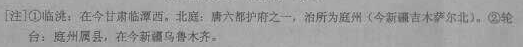 8．与《白雪歌送武判官归京》相比，本诗描写塞外景物的角度有何不同？请简要分析。（5分）             9．诗的尾联表达了作者什么样的思想感情？对全诗的情感抒发有怎样的作用？（6分）              A．黄土高原     B．松嫩平原     C．华北平原     D．长江中下游平原（三）名篇名句默写（6分）10．补写出下列句子中的空缺部分。（6分）              （1）在《离骚》中，屈原诉说自己曾因佩戴蕙草而遭到贬逐，也曾被加上采摘白芷的罪名，但他鉴定的表示：“                                           。”（2）王维《使至塞上》中“                   ，                   ”一联，写了到达边塞后看到的奇特壮丽风光，画面开阔，意境雄浑。（3）苏轼《念奴娇（大江东去）》中“                   ，                   ”两句，收束了对赤壁雄奇景物的描写，引起后面对历史的缅怀。二、 文学类文本阅读（25分）11.阅读下面文字，完成1-4题（25分）马兰花 李德霞大清早，马兰花从蔬菜批发市场接了满满一车菜回来，车子还没扎稳，邻摊卖水果的三孬就凑说：“兰花姐，卖咸菜的麻婶出事了。”马兰花一惊：“出啥事啦？”三孬说：“前天晚上，麻婶收摊回家后，突发脑溢血，幸亏被邻居发现，送到医院里……听说现在还在抢救呢。”马兰花想起来了，难怪昨天就没看见麻婶摆摊卖咸菜。三孬又说：“前天上午麻婶接咸菜钱不够，不是借了你六百块钱吗？听说麻婶的女儿从上海赶过来了，你最好还是抽空跟她说说去……”整整一个上午，马兰花都提不起精神来，不时地瞅着菜摊旁边的那块空地发呆。以前，麻婶就在那里摆摊卖咸菜，不忙的时候，就和马兰花说说话，聊聊天。有时买菜的人多，马兰花忙不过来，不用招呼，麻婶就会主动过来帮个忙……中午，跑出租车的男人进了菜摊。马兰花就把麻婶的事跟男人说了。男人说：“我开车陪你去趟医院吧。一来看看麻婶，二来把麻婶借钱的事跟她女儿说说，免得日后有麻烦。”
马兰花就从三孬的水果摊上买了一大兜水果，坐着男人的车去了医院。麻婶已转入重症监护室里，还没有脱离生命危险。门口的长椅上，麻婶的女儿哭得眼泪一把，鼻涕一把。马兰花安慰了一番，放下水果就出了医院。男人撵上来，不满地对马兰花说：“我碰你好几次，你咋不提麻婶借钱的事？”马兰花说：“你也不看看，这是提钱的时候吗？”男人急了：“你现在不提，万一麻婶救不过来，你找谁要去？”马兰花火了：“你咋尽往坏处想啊？你就肯定麻婶救不过来？你就肯定人家会赖咱那六百块钱？啥人啊？”男人铁青了脸，怒气冲冲地上了车。一路上，男人把车开得飞快。
第二天，有消息传来，麻婶没能救过来，昨天下午死在了医院里。麻婶的女儿火化了麻婶，带着骨灰连夜飞回了上海……男人知道后，特意赶过来，冲着马兰花吼：“钱呢？麻婶的女儿还你了吗？老子就没见过你这么傻的女人！”男人出门时，一脚踢翻一只菜篓子，红艳艳的西红柿滚了一地。马兰花的眼泪在眼眶里打转转。                                                                          从此，男人耿耿于怀，有事没事就把六百块钱的事挂在嘴边。马兰花只当没听见。一天，正吃着饭，男人又拿六百块钱说事了。男人说：“咱都进城好几年了，住的房子还是租来的。你倒好，拿六百块钱打了水漂儿……”马兰花终于憋不住了，眼里含着泪说：“你有完没完？不就六百块钱吗？是个命……就当麻婶是我干妈，我孝敬了干妈，成了吧？”男人一撂碗，拂袖而去，把屋门摔得山响。日子水一样流淌。转眼，一个月过去。这天，马兰花卖完菜回到家。一进门，就看见男人系着围裙，做了香喷喷的一桌饭菜。马兰花呆了，诧异地说：“日头从西边出来啦？”上小学二年级的女儿嘴快，说：“妈妈，是有位阿姨给你寄来了钱和信……爸爸高兴，说是要犒劳你的……”马兰花看着男人说：“到底咋回事？”男人挠挠头，嘿嘿一笑说：“是麻婶的女儿从上海寄来的。”“信里都说了些啥？”男人从抽屉里取出一张汇款单和一封信，说：“你自己看嘛。”马兰花接过信，就着灯光看起来：兰花姐，实在是对不起了。母亲去世后，我没来得及整理她的东西，就大包小包地运回上海。前几天，清理母亲的遗物时，我意外地发现了一个小本本，上面记着她借你六百块钱的事，还有借钱的日期。根据时间推断，我敢肯定，母亲没有还过这笔钱。本来，母亲在医院时，你还送了一兜水果过来，可你就是没提母亲借钱的事……还好，我曾经和母亲到你家串过门，记着地址。不然，麻烦可就大了。汇去一千元，多出的四百块算是对大姐的一点补偿吧……还有一事，我听母亲说过，大姐一家住的那房子还是租来的。母亲走了，房子我用不上，一时半会也卖不了，大姐如果不嫌弃，就搬过去住吧，就当帮我看房子了……钥匙我随后寄去……马兰花读着信，读出满眼的泪水……（1）下列对这篇小说思想内容与艺术特色的分析和鉴赏，最恰当的两项是（5分）A.马兰花刚从市场接菜回来，三孬就急忙告诉她麻婶生病住院的事，还鼓动她到医院向麻婶女儿要钱，说明三孬好嚼舌，是个搬弄是非的人。B.马兰花的丈夫因为六百元钱就耿耿于怀，收到一千元的汇款单后又主动为妻子做饭，这些细节惟妙惟肖地写出了这个人物的事故圆滑、反复无常。C.小说以麻婶女儿来信作为结局，既在意料之外，又在情理之中，不仅呼应了故事留下的悬念，还巧妙地造成了情节的逆转，颇具艺术匠心。D.小说注重于细微处写人，从上海来信中可以看出，麻婶的女儿是一个通情达理的人，又是一个精明的人，她内心深处很不愿意欠别人的钱。E.发生在马兰花与麻婶两家之间的故事温馨动人，其中也蕴含着作者对当下社会伦理道德和人际关系的忧虑与反思，这是小说的深刻之处。（2）小说有明暗两条线索，分别是什么？这样处理有什么好处，请简要分析。（6分）（3）小说在刻画马兰花这个形象时，突出了她的哪些性格特征？请简要分析。（6分）（4）小说三次写马兰花流泪，每次流泪的表现都不同，心情也不一样。请结合小说内容进行具体分析，并说明这样写有什么效果。（8分）四、实用类文本阅读朱东润自传一八九六年我出生在江苏泰兴县一位失业店员的家庭,因此早年生活艰苦,所受的教育也存在着一定的波折。二十一岁我到梧州担任广西第二中学的外语教师。二十三岁调任南通师范学校教师。1929年4月间，我到武汉大学担任外语教师，从此我就成为大学教师。那时武汉大学的文学院长是闻一多教授，他看到中文系的教师实在太复杂，总想来一些变动。用近年的说法，这叫做掺沙子。我的命运是作为沙子而到中文系开课的。大约是1939年吧，一所内迁的大学的中文系在学年开始，出现了传记研究这一个课，其下注明本年开韩流文，传记文学也好，韩柳文学也不妨，但是怎么会在传记研究这个总题下面开韩柳文呢？在当时的大学里，出现的怪事不少，可是这一项多少和我的兴趣有关，这就决定了我对于传记文学献身的意图。《四库全书总目》有传记类，指出《晏子春秋》为传之祖，《孔子三朝记》，为记之祖没这事是三百年前的砍伐，现在用不上了。有人说《史记》《汉书》为传记始祖，这个也用不上，《史》《汉》有互见法，对于一个人的评价，常常需要通读全书多卷，才能得起大略。可是在传记文学里，一个传主只有一本书，必须在这本书里把对他的评价全部交代。是不是古人所作的传、行状、神道碑这一类的作品对于近代传记文学的写作有什么帮助呢？也不尽然。古代文人的这类作品，主要是对于死者的歌颂，对于近代传记文学是没有什么用处的，这些作品根本不是传记文学。除了史家和文人的作品以外，是不是还有值得提出的呢？有的，这便是所谓别转。别转的名称，可能不是作者的自称认识后人认为有别与正史，因此成为“别转”，有些简单一些，也可成为转叙。这类作品写得都很生动，没有那些阿谀奉承之辞，而且是信笔直书，对于传主的错误和缺陷，都是全部奉陈。是不是可以从国外吸收传记文学的写作方法呢？当然可以，而且有此必要。但是不能没有一个抉择。罗马时代的勃路塔克是最好的了，但是他的时代和我们相去太远，而且他的部部大作，所着重的是相互比较而很少对于传主的刻画，因此我们只能看到一个大略而看不到入情入理的细致的分析。英国的《约翰逊博士转》是传记文学中的不朽名作，英国人把它推重到极高的地位，这部书的细致是到了一个登峰造极的地位，但是的确也难免有些琐碎。而且由于约翰逊并不处于当时的政治中心，其人也并不能代表英国的一般人物，所以这部作品不是我们必须模仿的范本。（1）下列对材料有关内容的分析和概括，最恰当的两项是（5分）              A．当年有所大学的中文系开传记研究课，课程内容却是韩愈、柳宗元的古文，朱东润就是因为这件事决定开展传记文学研究。     B．“我的命运是作为沙子而到中文系开课的”，这样的表述与其说写出了自己过去的经历，不如说反映了朱东润写自传时的心态。     C．朱东润固然认可国外的传记文学，但却担心“穿新鞋走老路”，因此拒绝把近代人推崇的《维多利亚女王转》作为写作范本。     D．出于自己的现实关怀来选择传主，是朱东润传记文学创作的一贯原则。有学者总体上对此表示理解，但在天都上略有保留。E．朱东润虽然认为“传记文学”的说法更科学，但为了避免常会发生的分类麻烦，还是在自传中采用了“传记文学”的说法。（2）朱东润的传记文学观是如何形成的？请结合材料简要分析。（6分）（3）作为带有学术性质的自传，本文有什么特点？请简要回答。（6分）（4）朱东润认为传记文学作品应该如何刻画和评价传主？你是否同意他的观点？请结合材料说明理由。（8分）已经翻译过来的《维多利亚女王传》可以作为范本呢？应当收拾可以，由于作者  多，处处显得“颊上三毫”的风神，可是中国文人相传的做法，正是走的一样的道路，所以无论近代人怎么推崇这部作品，总还不免令人有“穿新鞋走老路”的戒心。国内外的作品读过一些，也读过法国评论家莫洛亚的传记文学理论，是不是对于传记文学就算有些认识呢？不算，在自己没有动手创作之前，就不能算是认识。这时是1940年左右，中国正在艰苦抗战，我只身独处，住在四川乐山的郊区，每周得进城到学校上课，生活也很艰苦，家乡   陷落了，妻室儿女，一家八口，正在死亡线上挣扎，我决心把研读的各种传记作为范本，自己也写出一本来，我写谁呢？我考虑了很久，最后决定写明代的张居正。第一，因为他能把一个充满内忧外患的国家拯救出来，为垂亡的明王朝延长了七十年的寿命，第二，因为他不顾个人的安危和世人的唾骂，终于完成历史赋予他的使命。他不是没有缺点的，但是无论他有多大的缺点，他是唯一能够拯救那个时代的人物。        （有删改）①自传和传人，本是性质类似的著述，除了因为作者立场的不同，因而有必要的区别以外，原来没有很大的差异。但是在西洋文学里，常会发生分类的麻烦。我们则传叙二字连用指明同类的文学。同时因为古代的用法，传人曰传，自叙曰叙，这种分别的观念，是一种原有的观念，所以传叙文学，包括叙，传在内，丝毫不感觉牵强。（朱东润《关于传叙文学的几个名词》）②朱先生确实是有儒学风度的学者，一身正气，因此他所选择的传主对象，差不多都是关心国计民生的有为之士。他强调关切现实，拯救危亡，尊崇气节与品格。这都是可以理解的。（傅璇琮《理性的思索和情感的倾注—读朱东润先生史传文学随想》）（1）下列对材料有关内容的分析和概括，最恰当的两项是（5分）              A．当年有所大学的中文系开传记研究课，课程内容却是韩愈、柳宗元的古文，朱东润就是因为这件事决定开展传记文学研究。     B．“我的命运是作为沙子而到中文系开课的”，这样的表述与其说写出了自己过去的经历，不如说反映了朱东润写自传时的心态。     C．朱东润固然认可国外的传记文学，但却担心“穿新鞋走老路”，因此拒绝把近代人推崇的《维多利亚女王转》作为写作范本。     D．出于自己的现实关怀来选择传主，是朱东润传记文学创作的一贯原则。有学者总体上对此表示理解，但在天都上略有保留。E．朱东润虽然认为“传记文学”的说法更科学，但为了避免常会发生的分类麻烦，还是在自传中采用了“传记文学”的说法。（2）朱东润的传记文学观是如何形成的？请结合材料简要分析。（6分）（3）作为带有学术性质的自传，本文有什么特点？请简要回答。（6分）（4）朱东润认为传记文学作品应该如何刻画和评价传主？你是否同意他的观点？请结合材料说明理由。（8分）五、语言文字运用（20分）13.依次填入下列各句横线处的成语，最恰当的一组是：1.这正是经验丰富的主教练在战术安排上的       之处：下半场比赛中想方设法消耗对方主力队员的体力，终于扭转劣势，赢得比赛。2.经过几天的     ，又和病人家属做了充分沟通，吴医生最终否定了治疗小组提出的保守治疗方案，决定尽快为病人进行肺部手术。3.早在上个世纪末，当地决策者就     ，提出了从单一的小农业向大农业转移的战略措施，于是一个个生态经济园区应运而生。A．老谋深算  深谋远虑  深思熟虑   B。深思熟虑  老谋深算  深谋远虑  C．老谋深算  深思熟虑  深谋远虑   D。深谋远虑   深思熟虑  老谋深算    14．下列各句中，没有语病的一句是A．为纪念抗日战争暨世界反法西斯战争胜利70周年，从现在起到年底，国家大剧院宣布承办31场精心策划的演出。B。根据国宝统计局发布的数据，4月份我国居民消费价格指数出现自去年12月以来的最大的涨幅，但仍低于相关机构的预测。 C．这部小说中的“边缘人”是一个玩世不恭、富有破坏性却真实坦白的群体，人们面对这类形象时会引起常常的思索。   D.为进一步保障15.填入下面一段文字横线处的语句，最恰当的一句是随着雾霾频发，油品质量对环境的影响引起了人们越来越多的关注，有测试表明，一些城市空气中PM2.5的20%左右来自机动车尾气，而只要使用符合新标准的汽油和柴油，      。有鉴于此，我国将加快促进成品油质量升级国家专项行动。A． 即使现有汽车不作任何改造，其尾气中相关污染物的排放也能减少10%B。 汽车尾气中相关污染物的排放就可减少10%，现有汽车的改造并不是必须的C．  再加上对现有汽车进行改造，其尾气中相关污染物的排放就将减少10%以上D.不管是否改造现有汽车，其尾气中的相关污染物排放都将减少10%16.在下面横线处补写恰当的语句，使整段文字语意完整连贯，内容贴切，逻辑严密，没出不超过15个字（5分）电子商务存在的价值之一，就是通过互联网进行网上购物，网上支付，节省消费者与商家的时间和空间，_______①______。对于工作忙碌的上班族而言，_______②__________，还易于达到货比三家，快乐购物的目的，在信息多元化的21世纪，_____③________，完成购物，已经成为许多消费者的习惯。17.下面是中国邮政为保护地球水环境发型的邮票中的主题图书，请写出构图要素，并说明图形寓意，要求语意简明，句子通顺，不超过80个字。（6分）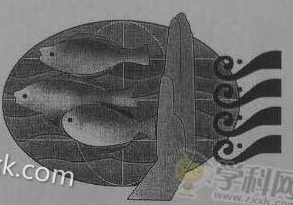 六．写作（60分）18.阅读下面的材料，根据要求写一篇不少于800字的文章。（60分）因父亲总是在高速路上开车时接电话，家人屡劝不改，女大学生小陈迫于无奈，更出于生命安全的考虑，通过微博私信。。。。。。。。。。。。。。。。。。。。对老陈进行了教育和处罚，并将这起举报发在官方微博。经媒体报道后，激起了更大范围、更多角度的讨论。对于以上事情，你怎么看？请给小陈、老陈或其他相关方写一封信，表明你的态度，阐述你的看法。要求综合材料内容及含义，选好角度，确定立意。完成写作任务。明确收信人，统一以“明华”为写信人，不得泄露个人信息。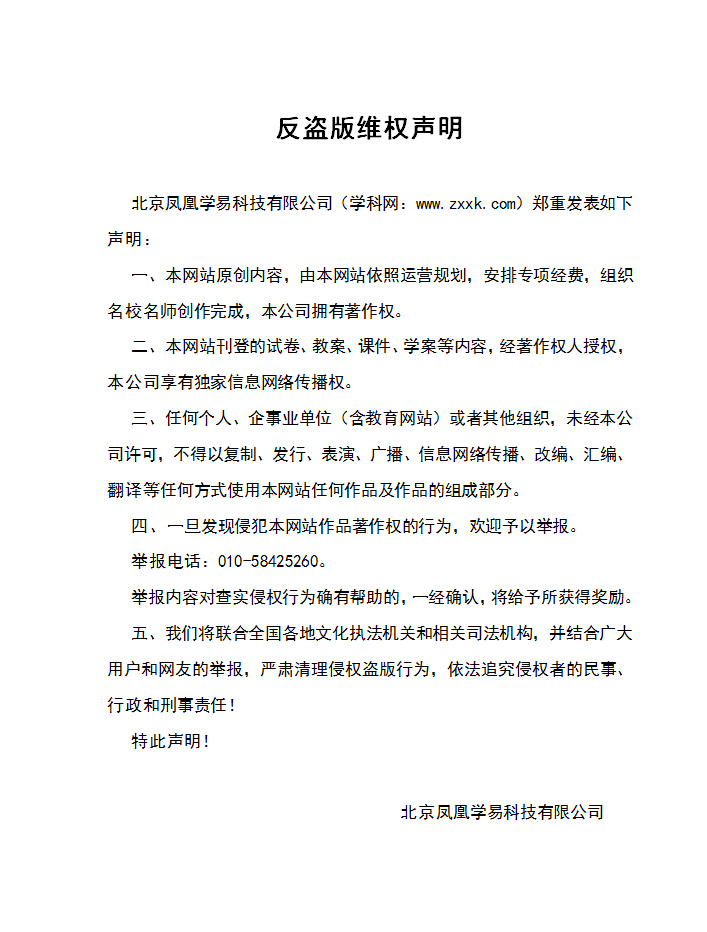 